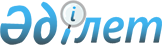 О присвоении наименований некоторым составным частям города АтырауСовместное постановление акимата Атырауской области от 14 ноября 2018 года № 287 и решение Атырауского областного маслихата от 14 ноября 2018 года № 258-VI. Зарегистрировано Департаментом юстиции Атырауской области 12 декабря 2018 года № 4289
      В соответствии со статьей 11 Закона Республики Казахстан от 8 декабря 1993 года "Об административно-территориальном устройстве Республики Казахстан", статьями 6 и 27 Закона Республики Казахстан от 23 января 2001 года "О местном государственном управлении и самоуправлении в Республике Казахстан", на оснований заключений Республиканской ономастической комиссии при Правительстве Республики Казахстан от 10 июля 2018 года и 14 сентября 2018 года акимат Атырауской области ПОСТАНОВЛЯЕТ и Атырауский областной маслихат VI созыва на внеочередной XXVІ сессии РЕШИЛ:
      1. Присвоить некоторым составным частям города Атырау следующие наименования:
      1) улице № 1 микрорайона Нурсая – наименование Ақбаян;
      2) улице № 2 микрорайона Нурсая – наименование Күншуақ;
      3) улице № 4 микрорайона Нурсая – наименование Үшқоңыр;
      4) улице № 11 микрорайона Нурсая – проспект Елорда;
      5) улице № 14 микрорайона Нурсая - имя Таумұш Жұмағалиев;
      6) улице № 1 микрорайона Атырау – имя Латиф Хамиди;
      7) улице № 17 микрорайона Атырау – имя Мұстафа Шоқай;
      8) улице № 18 микрорайона Атырау – наименование Алтынемел;
      9) улице № 34 микрорайона Атырау – наименование Байқоңыр;
      10) улице № 41 микрорайона Атырау – имя Махмұд Қашқари;
      11) улице № 42 микрорайона Атырау – наименование Тарбағатай;
      12) улице № 62 микрорайона Атырау – наименование Ақжайлау;
      13) улице № 63 микрорайона Атырау – наименование Жолашар;
      14) улице № 64 микрорайона Атырау – наименование Қызғалдақ;
      15) улице № 1 микрорайона Лесхоз – наименование Шұрайлы;
      16) улице № 2 микрорайона Лесхоз – наименование Жас дәурен;
      17) улице № 3 микрорайона Лесхоз – наименование Бақдәулет;
      18) улице № 4 микрорайона Лесхоз – имя Әбілхан Қастеев;
      19) улице № 5 микрорайона Лесхоз – имя Ғабит Мүсірепов;
      20) улице № 6 микрорайона Лесхоз – имя Роза Бағланова;
      21) улице № 7 микрорайона Лесхоз – наименование Ұлытау;
      22) улице № 2 микрорайона Самал – имя Хақназар хан;
      23) улице № 3 микрорайона Самал – имя Қожаберген жырау;
      24) улице № 5 микрорайона Самал – наименование Нұрлы жол;
      25) улице № 1 микрорайона Сарыкамыс – наименование Лашын;
      26) улице № 2 микрорайона Сарыкамыс – наименование Алтыбақан;
      27) улице № 3 микрорайона Сарыкамыс – наименование Аққайың.
      2. Контроль за исполнением настоящего совместного постановления и решения возложить на заместителя акима Атырауской области Н. Сайлауову и председателя постоянной комиссии по вопросам соблюдения законности, депутатской этики и правозащите Атырауского областного маслихата А. Абдолова.
      3. Настоящее совместные постановление и решение вступают в силу со дня государственной регистрации в органах юстиции и вводятся в действие по истечении десяти календарных дней после дня их первого официального опубликования.
					© 2012. РГП на ПХВ «Институт законодательства и правовой информации Республики Казахстан» Министерства юстиции Республики Казахстан
				
      Аким области

Н. Ногаев

      Председатель сессии

Н. Айтиева

      Секретарь маслихата

У. Зинуллин
